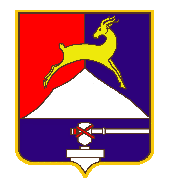 СОБРАНИЕ  ДЕПУТАТОВ     УСТЬ-КАТАВСКОГО ГОРОДСКОГО ОКРУГАЧЕЛЯБИНСКОЙ ОБЛАСТИПятое заседание РЕШЕНИЕот   25.05.2022    №  59                                                                   г. Усть-Катав  Об утверждении тарифов на услуги социального такси для отдельных категорий граждан в Муниципальном учреждении «Комплексный центр социального обслуживания населения» Усть-Катавского городского округа Челябинской области В соответствии с Федеральным законом от 06.10.2003 года № 131-ФЗ «Об общих принципах организации местного самоуправления в Российской Федерации», Федеральным законам Российской Федерации от 28.12.2013года №442-ФЗ «Об основах социального обслуживания граждан в Российской Федерации, и  законом Челябинской области от  23.10.2014года  № 36-ЗО «Об организации социального обслуживания граждан  Челябинской области», Уставом Усть-Катавского городского округа, Собрание депутатов     РЕШАЕТ:1. Утвердить тариф на социальную услугу по перевозке отдельных категорий граждан из числа лиц с ограниченными возможностями здоровья к объектам социальной инфраструктуры (социальное такси) до места назначения и обратно на автобусе для перевозки инвалидов ГАЗ 222073 по территории города Усть-Катава в размере 120 (сто двадцать)  рублей за одну поездку.2. Утвердить нормы расчета при осуществлении поездок на автобусе для перевозки инвалидов ГАЗ 222073 за пределы административной территории города Усть-Катава в пределах Челябинской области из расчёта расхода бензина АИ-92 в одну сторону, фактической стоимости бензина на момент осуществления поездки и фактического расстояния поездки. (Приложение )3. Решение Собрания депутатов Усть-Катавского городского округа от 23.11.2012 года № 175 «Об утверждении тарифов на услуги социального такси для отдельных категорий граждан в Муниципальном учреждении «Комплексный центр социального обслуживания населения Усть-Катавского городского округа Челябинской области» считать утратившим силу.4. Опубликовать данное решение в газете «Усть-Катавская неделя» и разместить на официальном сайте администрации Усть-Катавского городского округа www.ukgo.su.5. Организацию исполнения данного решения возложить на первого заместителя главы Усть-Катавского городского округа по вопросам социально-культурной политики, охраны здоровья населения.6. Контроль над исполнением данного решения возложить на председателя комиссии по финансово-бюджетной и экономической политике С.Н.Федосову.Председатель Собрания депутатов                                                  Усть-Катавского городского округа                                             С. Н. Пульдяев   Глава Усть-Катавского городского округа                                   С. Д. Семков    Нормы расчета поездки за пределы административной территории города Усть-Катава в пределах Челябинской областиПРИЛОЖЕНИЕ                                                                       к решению Собрания  депутатов Усть-Катавского городского округаот 25.05.2022  №59Наименование транспортного средстваУсловия работы автотранспортного средстваНормы расхода топлива (лето) л/кмНормы расхода топлива (зима)л/кмАвтобус для перевозки инвалидов ГАЗ 222073При работе автотранспорта в населенных пунктах численностью до 100 тыс. человек0,1930,212Автобус для перевозки инвалидов ГАЗ 222073При работе автотранспорта в населенных пунктах численностью до 1 млн. человек0,2010,221Автобус для перевозки инвалидов ГАЗ 222073По трассе0,1760,193